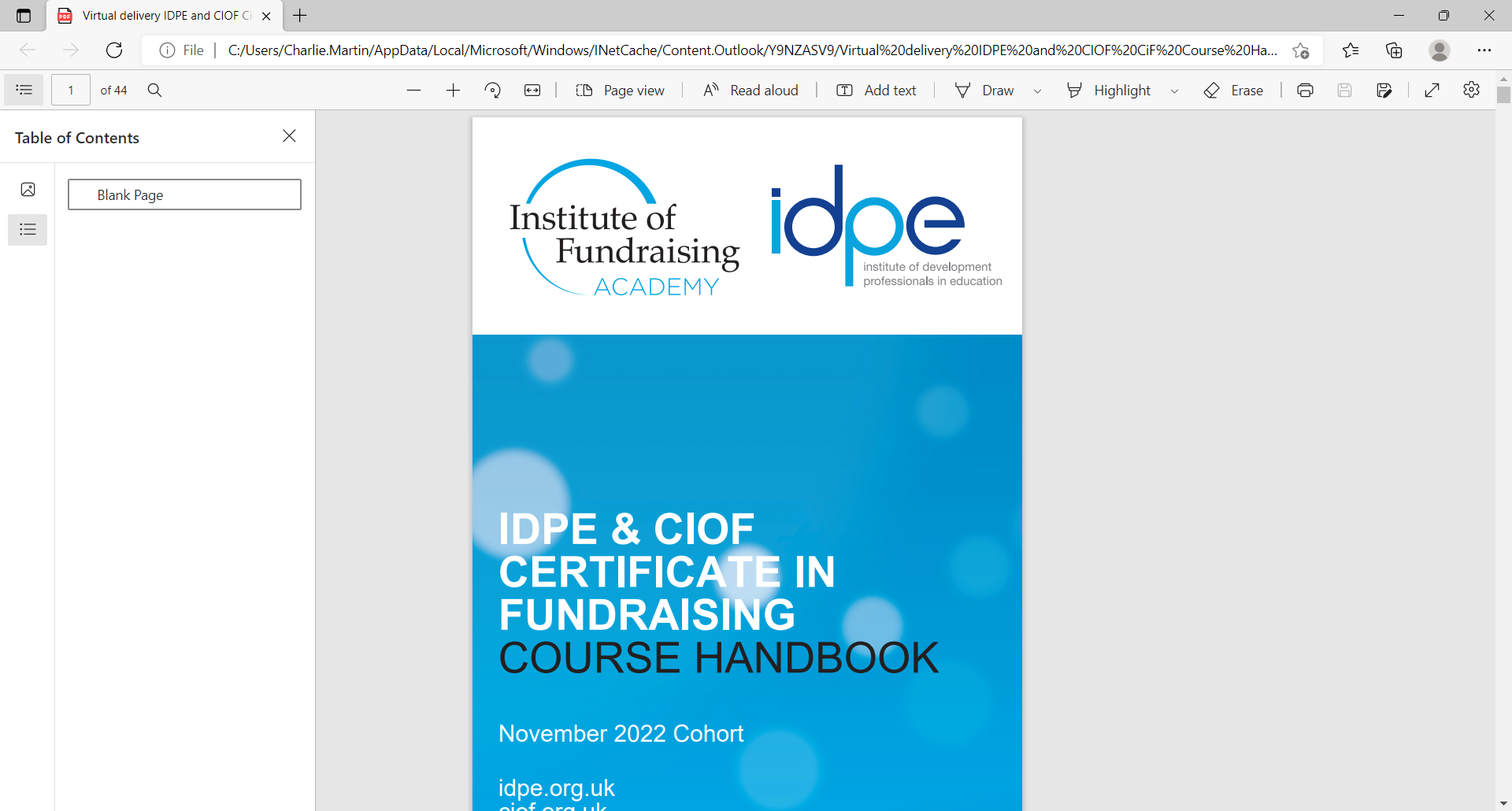 To book a place onto this qualification, please register your details online first (if you don't currently have an account with us) and then please answer the following questions on behalf of the person attending the course:Do you agree to the booking terms and conditions?Please confirm you have read the attached course handbook:Please confirm the full name of the attendee:Please confirm the email address of the attendee:Please confirm the current job title and organisation of the attendee:Please confirm you have made a note of all the key dates and deadlines for this qualification outlined in the attached document:Does the attendee have any special accessibility or learning requirements?Please confirm the fee payer and/or if a PO number is required:Please return this completed for to academy@ciof.org.ukPlease note, that this place is not secured until the CIOF receive answers to these questions, as bookings are on a first come first serve basis and we are unable to reserve places on courses. The booking deadline for this qualification is 22nd October 2024.